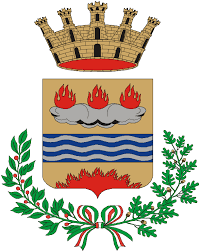      Città di EboliGiovedì 24 Marzo – ore 17,00AULA MAGNA – ISTITUTO TECNICO AGRARIO STATALE                                               “G. FORTUNATO” 				SP 195 – Via Giustino Fortunato - EBOLI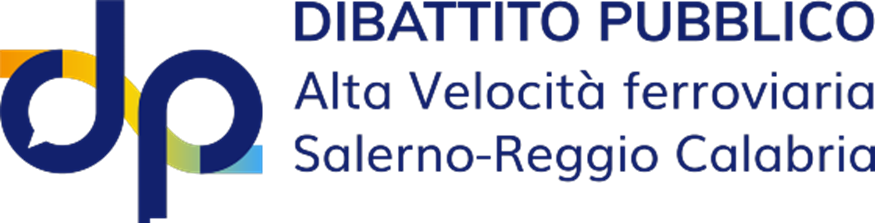         LOTTO 1A BATTIPAGLIA - ROMAGNANO      https://dp.avsalernoreggiocalabria.it/eventi-tratta/battipaglia-romagnano/L’impatto e l’inserimento dell’opera nel TerritorioInterventi:   Prof. Roberto Zucchetti - Coordinatore Dibattito Pubblico                                                         Avv. Mario Conte - Sindaco di EboliParteciperanno i Sindaci del Comprensorio Sele/Alto CilentoSi invita la cittadinanza al dibattito---------------------------------------------Incontro organizzato nel rispetto delle norme anti Covid-19